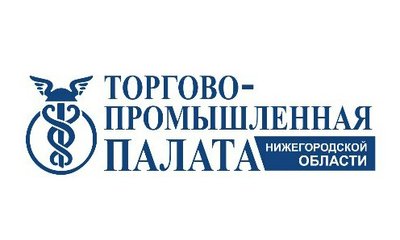 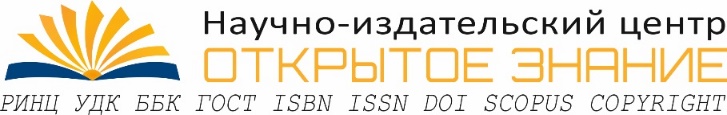 ПРОГРАММАМеждународной научно-практической конференции«УПРАВЛЕНИЕ ЧЕЛОВЕЧЕСКИМИ РЕСУРСАМИ В РАМКАХ РЕАЛИЗАЦИИ НАЦИОНАЛЬНЫХ ЦЕЛЕЙИ СТРАТЕГИЧЕСКИХ ЗАДАЧ РАЗВИТИЯ РОССИИ»28 января 2021, г. Н. НовгородОрганизаторы конференции: Общественный Комитет по трудовым ресурсам Торгово-промышленной палаты Нижегородской области, Научно-издательский центр «Открытое знание» Форма проведения: очно-заочное участиеМесто проведения: г. Нижний Новгород, Торгово-промышленная палата Нижегородской области, г. Нижний Новгород, ул. Нестерова, 31., Малый залРегистрация участников: 28.01.2020 с 13.30 до 14.00Дата проведения: 28.01.2020  Время проведения: 14.00 - 18.00Контактная информация: Тел.: +7 (831) 415-17-27,  Email: office@scipress.ru  Организационный комитет конференцииПредседатель:Гладина Татьяна Даниловна – к.соц.н., директор ООО "ВН Консалтинг", председатель общественного Комитета по трудовым ресурсам Торгово-промышленной палаты Нижегородской области, г. Нижний Новгород Сопредседатель: Захарова Светлана Германовна – к.э.н., доцент кафедры менеджмента и государственного управления ННГУ им. Н.И. Лобачевского, г. Нижний НовгородЧлены оргкомитета: Аблязова Наталья Олеговна – к.э.н, доцент, зам. директора по учебной и научной работе Филиала Московского Университета им. С.Ю. Витте (МИЭМП), г. Нижний НовгородГерасимов Борис Никифорович – д.э.н., профессор кафедры менеджмента Международного института рынка, г. Самара.Кондратьев Алексей Евгеньевич – к.соц.н, доцент ЧПУ СПО "Нижегородский гуманитарно-технический колледж", г.Нижний НовгородКурмелёв Антон Юрьевич – к.филол.н, доцент, начальник управления по научно-исследовательской деятельности Нижегородского государственного лингвистического университета им. Н.А. Добролюбова, г. Нижний НовгородПлесканюк Татьяна Николаевна – к.филол.н., доцент кафедры Иноязычной профессиональной коммуникации Нижегородского государственного педагогического университета имени Козьмы Минина (Мининский университет), г. Нижний НовгородРегнер Сесиль –  Вице-президент Общественного колледжа Роксбери, Массачусетс, СШАСтешов Сергей Владимирович – консультант Аппарата управления Торгово-промышленной палаты Нижегородской области, г. Нижний Новгород Хриенко Татьяна Викторовна – д.соц.н, профессор, академик Крымской Академии наук, профессор кафедры политических наук и международных отношений  Таврической академии Крымского федерального университета им. В.И. Вернадского, г. СимферопольШагалова Татьяна Владимировна – к.э.н., доцент, директор по развитию ООО "МагистральСпецКомлектация", г. Нижний НовгородЯшин Сергей Николаевич - д.э.н., профессор кафедры менеджмента и государственного управления ННГУ им. Н.И. Лобачевского, г. Нижний НовгородУчастники конференцииУченые, научные сотрудники и специалисты предприятий и организаций, директора по персоналу, директора по развитию малого и среднего бизнеса, преподаватели и аспиранты высших учебных заведенийПерспективные направления управления человеческими ресурсами на современном этапе развития РоссииЯшин Сергей Николаевич - д.э.н, профессор ННГУ им. Н.И. Лобачевского, г. Нижний Новгород "Инновационные процессы трансформации человеческих ресурсов в условиях реализации национальных целей и стратегических задач развития России"Герасимов Борис Никифорович – д.э.н., профессор кафедры менеджмента Международного института рынка, г. Самара. "ХХХ"Дмитриев Михаил Николаевич – д.э.н., профессор ННГАСУ, г. Нижний Новгород "Человеческие ресурсы в системе заимодействия между субъектами социально-экономических отношений " Захарова Светлана Германовна – к.э.н, доцент ННГУ им. Н.И. Лобачевского, г. Нижний Новгород "Изменение требований к человеческим ресурсам в рамках реализации национальных целей и стратегических задач развития России: новейшие вызовы управления "Плесканюк Татьяна Николаевна – к.филол.н., доцент кафедры ИПК НГПУ им. К. Минина, г. Нижний Новгород. "Направления научных исследований по управлению человеческими ресурсами"Соменкова Наталия Сергеевна – к.э.н, доцент ННГУ им. Н.И. Лобачевского, г. Нижний Новгород. "Государственное и муниципальное администрирование в новом нормативно-правовом поле"Проблемы регулирования трудовых отношений между субъектами социально-экономических взаимодействий посредством социального партнерстваШарипова Ольга Маратовна – аспирантка базовой кафедры торгово-промышленной палаты Российской Федерации "Развитие человеческого капитала", Российский экономический университет имени Г.В. Плеханова, г. Москва. "Профессиональные стандарты, цифровизация, модель компетенций: взаимосвязь для достижения стратегических задач"Приемы и методы управления человеческими ресурсами территории, обеспечивающие тенденции роста качества жизни населения РоссииМакарычева Ирина Владимировна – к.э.н, доцент ННГУ им. Н.И. Лобачевского, г. Нижний Новгород. " Трансформация управления человеческими ресурсами: основные направления и перспективы развития "Шишканова Галина Александровна – к.э.н, доцент ННГУ им. Н.И. Лобачевского, г. Нижний Новгород. "О влиянии внутренней миграции человеческих ресурсов на развитие территорий"Инновации в реализации кадровой политики современных предприятий и организаций             на современном этапеГладина Татьяна Даниловна – к.соц.н, председатель комитета по трудовым ресурсам Торгово-промышленной палаты Нижегородской области, г. Нижний Новгород. "ххх"Суходоева Людмила Федоровна – к.э.н, доцент ННГУ им. Н.И. Лобачевского, г. Нижний Новгород. "Управление кадровой политикой предприятий в условиях реализации цифровой экономики"Проблемы управления человеческими ресурсами в условиях становления национальной системы квалификацийРусакова Татьяна Юрьевна – к.э.н, доцент ННГУ им. Н.И. Лобачевского, г. Нижний Новгород.  "Формирование профессиональных компетенций в студенческой среде в условиях пандемии"Организация социально-трудового мониторинга, проведение анализа трудовых показателей, контроллинг и аудит персонала, как методы управления трудовыми ресурсамиРогова Галина Ивановна – к.соц.н., доцент РАНХиГС, г. Нижний Новгород. "Гармонизация смысло-жизненных целей работника и организации как основы профессионализма кадров"Профориентационная работа, как метод управления трудовыми ресурсамиПономарёв Сергей Владимирович – руководитель Центра развития компетенций «Движение Вверх» "Формирование и развитие лидерских компетенций в условиях ограниченных взаимодействий" Подведение итогов. Закрытие конференции.